Baby Egg Word Problems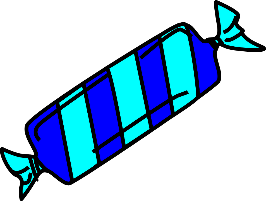 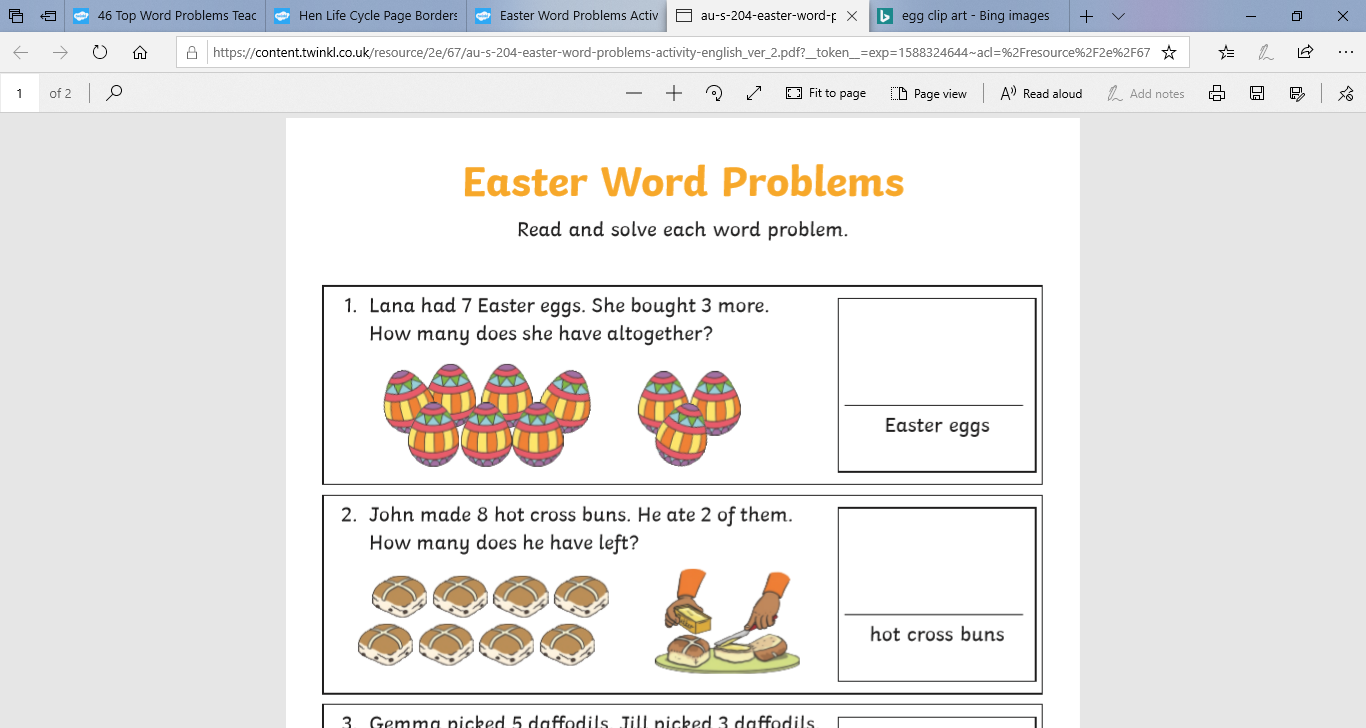 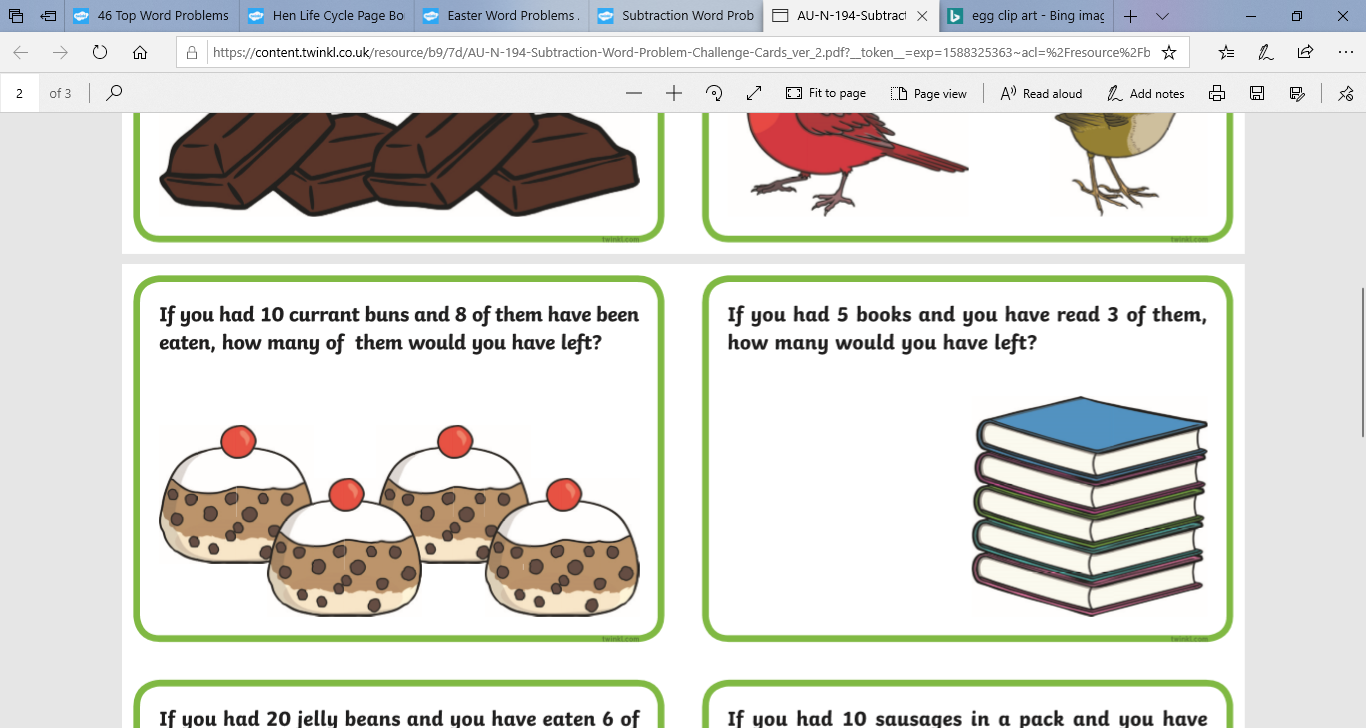 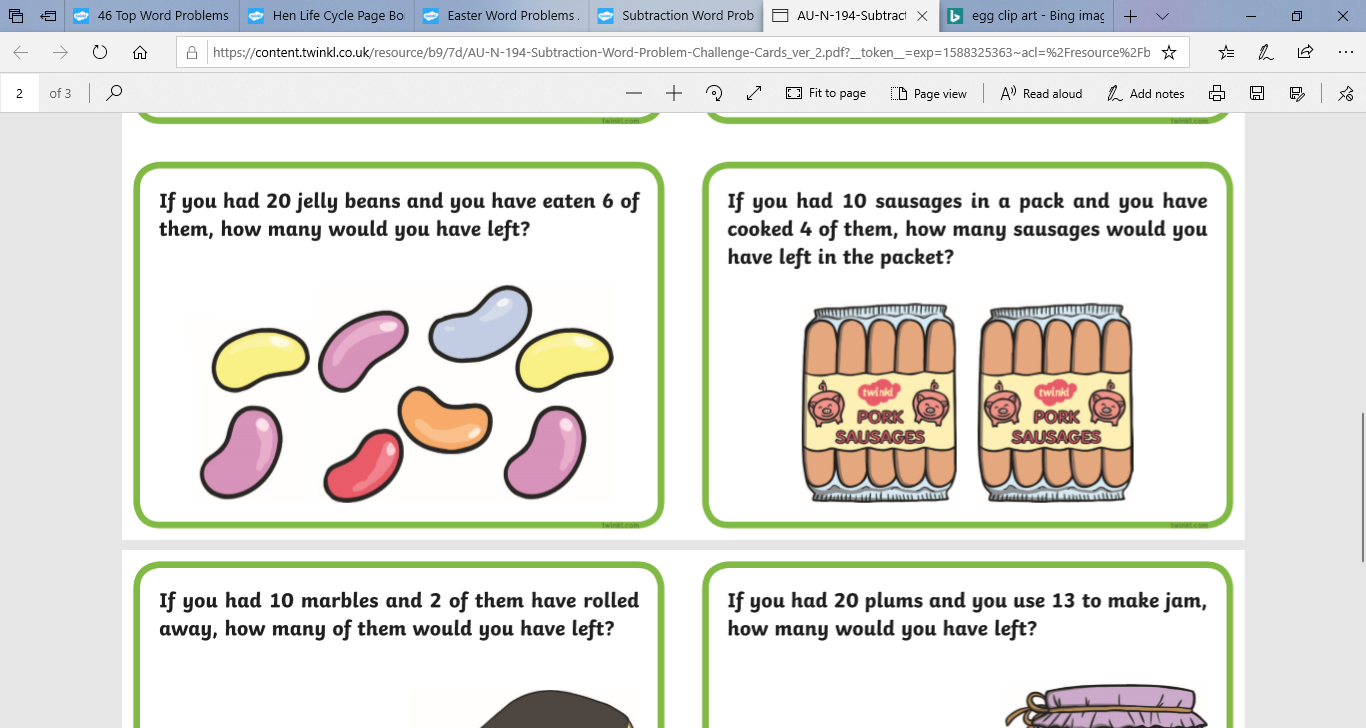 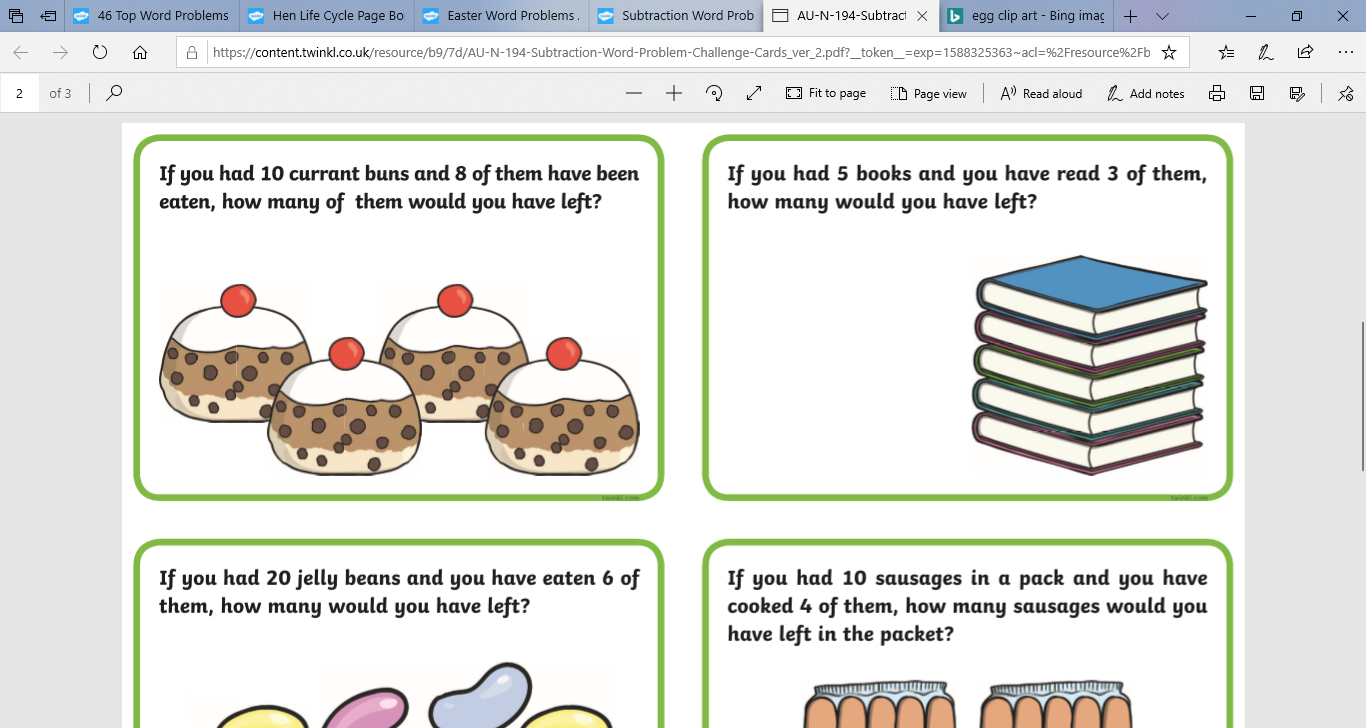 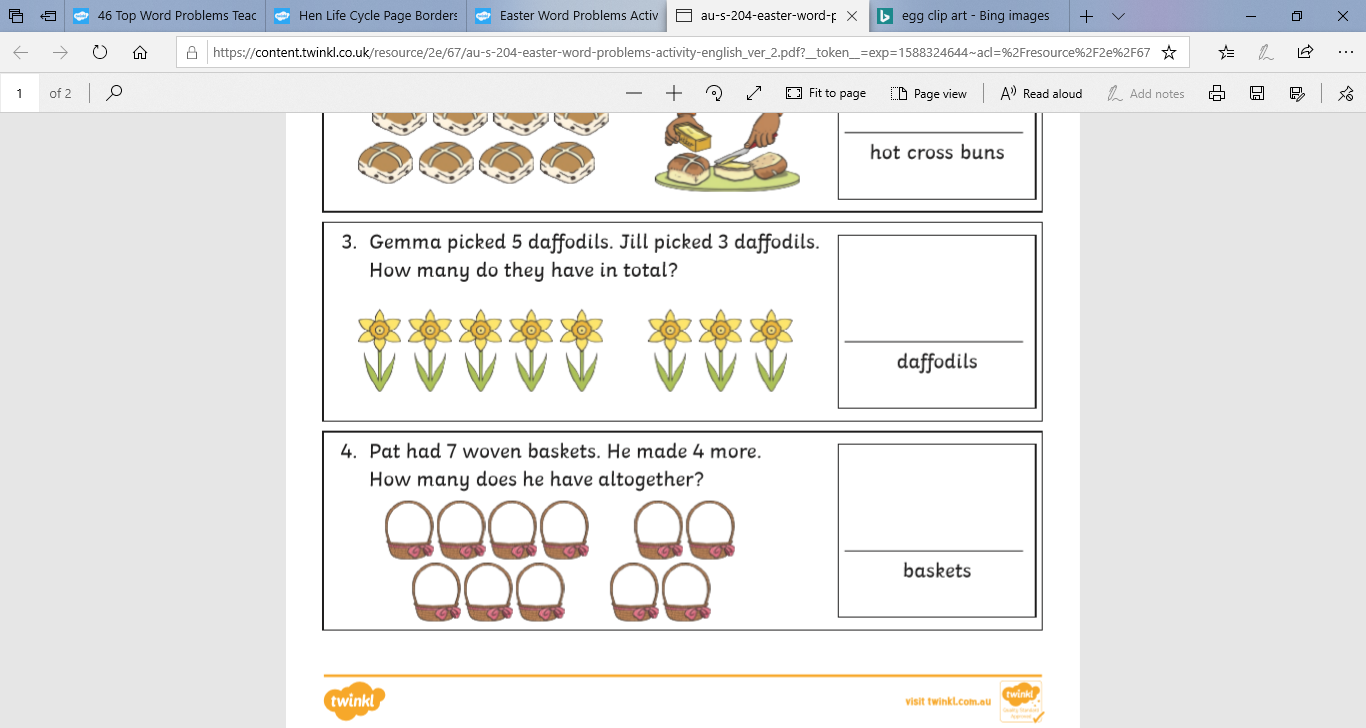 